WT-CNZ变温制冷型粘滞系数实验仪液体粘滞性的研究在流体力学，化学化工，医疗，水利等领域都有广泛的应用。温度是热学中非常重要的一个物理量,可以说任何热 力学量都与温度有关.描述物体冷热程度的物理量一开 尔文温度	般都是大于零的，研究负温对热学实验有着很大意义。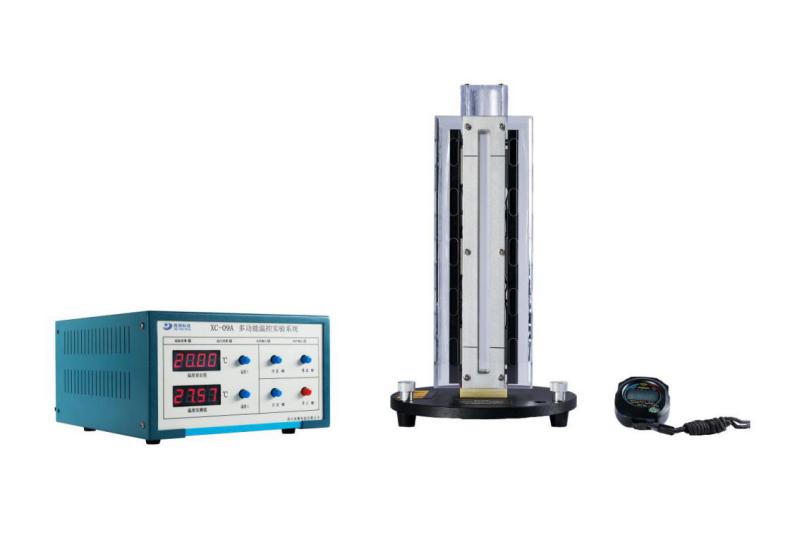 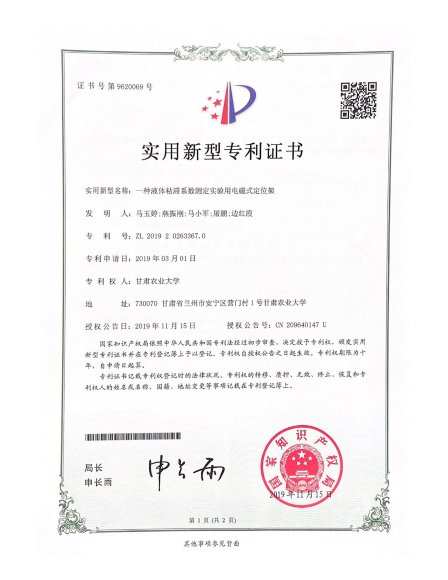 实验方法控制变量法一、实验内容学习落球法测粘滞系数的原理。了解PID温控加热结构原理以及使用方法。了解半导体加热/制冷片的原理及应用。练习用停表记时，用千分尺精确测钢球直径。用落球法测量不同温度下蓖麻油的粘度。研究液体在负温状态下的限度特性二、仪器特点采用半导体加热/制冷片，配套专用PID温控仪表，能实现快速加热、制冷。半导体加热/制冷片，直流低电压温控，更安全。学生可进一步了解半导体制冷片的功能和工程应用。PID温控仪操作简单、直观，能实时显示当前的加热/制冷状态。另外PID温控仪表具备“自学习、自整定功能”，学生可以进一步学习PID的控制原理。弥补“水循环加热”结构中（水泄漏、水锈蚀、水垢、不能制冷等）大面积连续开设实验课的缺点。仪器模块化设计  有隔热防护，防烫伤，维护方便。可以快速降温，连续完成不同班级的实验。漏斗定心结构，保证钢球居中下落，加LED灯增加油的光亮，提高观察钢球下落时的运动轨迹。三、技术参数技术参数*实验系统组成：多功能温控实验系统、半导体加热、制冷装置、实验主体、钢球、磁力装置  秒表、水平仪、漏斗定心装置附件盒。1．测量方法：落球法，漏斗定心结构，保证钢球居中下落。2．计时方法：电子秒表计时。3．粘滞系数的测量范围：0.1--50pa.s。*4．样品管：内径26mm,高度300 mm，加LED灯增加油的光亮，提高观察钢球下落时的运动轨迹。5．控温精度：≤±0.2℃。*6．控温范围：-10℃~110℃ 采用半导体加热/制冷片，配套专用多功能温控实验系统，能实现快速加热、制冷。8.实验相对误差小于5%。                                                         *9.非“水循环加热”结构，避免（水泄漏、水锈蚀、水垢、不能制冷等）缺点           设备型号及配套  设备成套性  实验系统组成：多功能温控实验系统、半导体加热、制冷装置、实验主体、钢球、磁力装置  秒表、水平仪、附件盒。建议课时  3课时                                              四川西测科技有限公司                                                    2019年2月设备名称型号实验室自备配套设备变温制冷型粘滞系数实验仪WT-CNZ  电子天平、螺旋测微器